Publicado en Boston el 13/01/2021 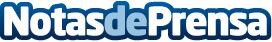 Women in Agribusiness presenta WIA Europe: un nuevo portal y espacio de encuentro para profesionalesTras el éxito de la temporada de eventos virtuales de Women in Agribusiness (WIA) de 2020, la firma estadounidense HighQuest Group presenta su programación para 2021, que inaugurará con el congreso virtual de la cumbre europea de Women in Agribusiness, programado para los días 8, 9 y 10 de marzo de este añoDatos de contacto:Michelle Pelletier Marshall+1.978.790.0565Nota de prensa publicada en: https://www.notasdeprensa.es/women-in-agribusiness-presenta-wia-europe-un Categorias: Industria Alimentaria Emprendedores E-Commerce Recursos humanos http://www.notasdeprensa.es